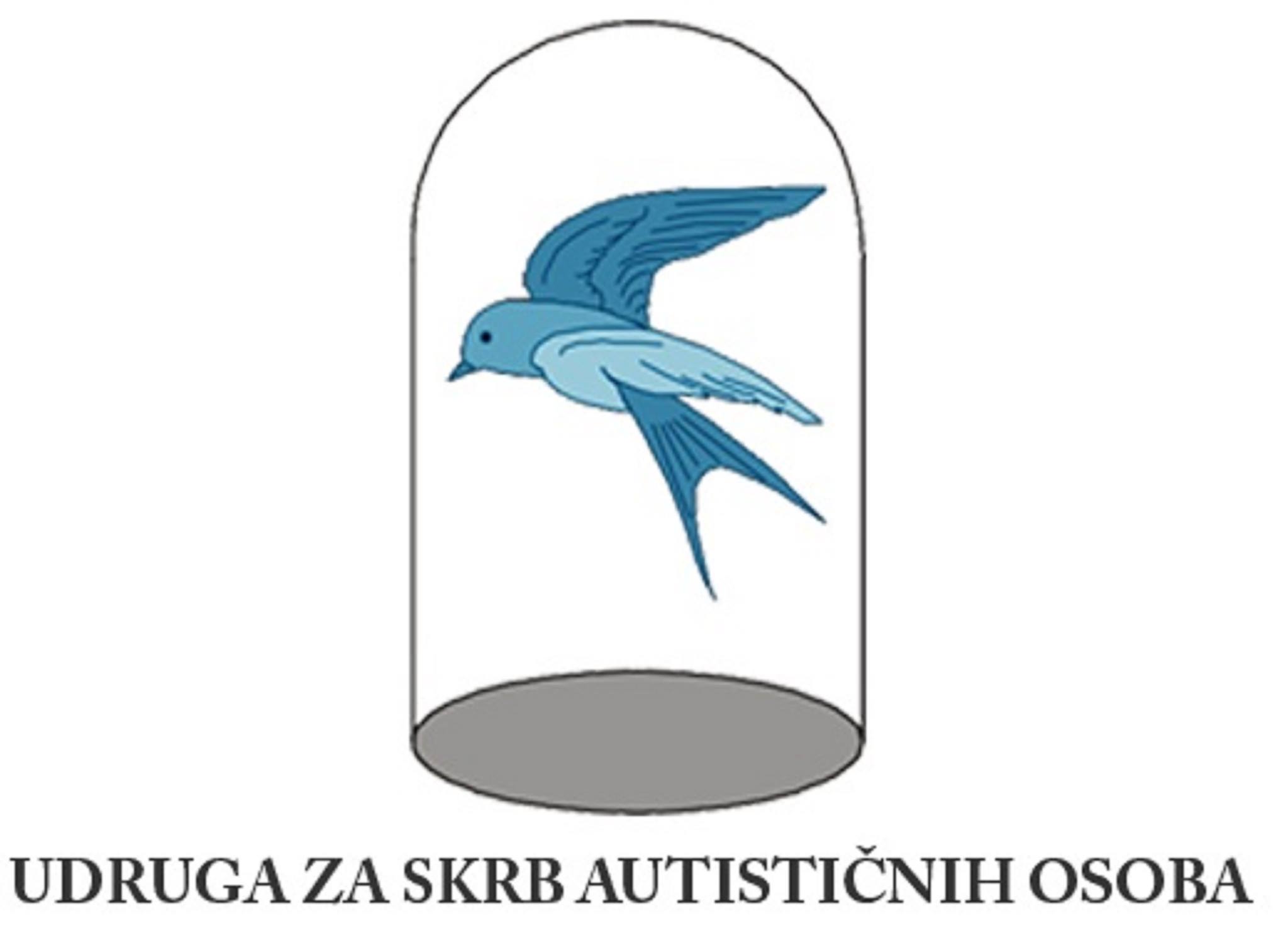 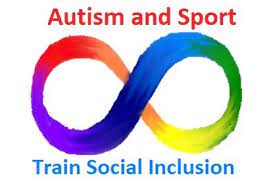 Youth Mobility Assessment Sheet Athlete:Trainer: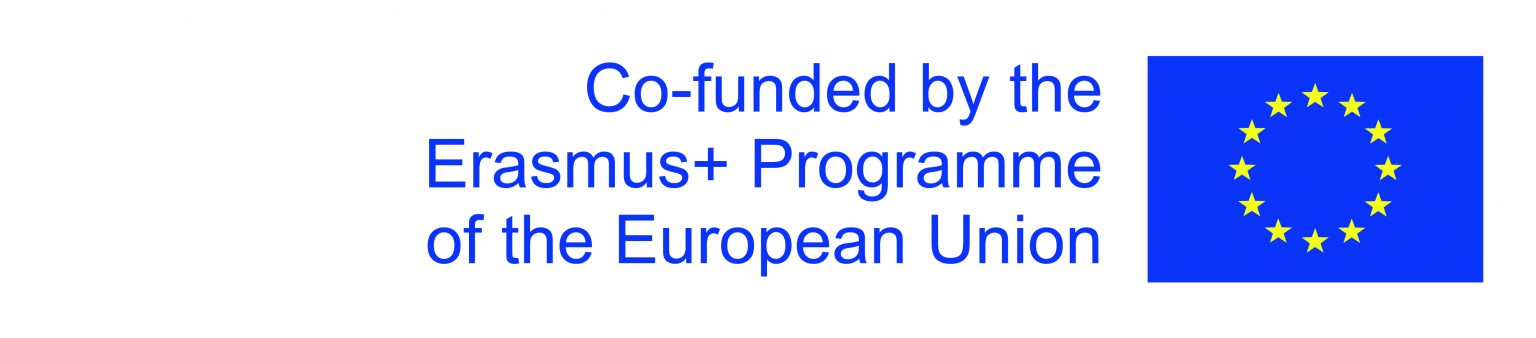 Table No.1. Example of individual curiculum for month/year planTable No.1. Dates of therapies (PLANNED / ACHIEVED)ADAPTED KINESITHERAPY PROGRAM

SEX:
AGE:

TESTING:
- FIRST:
- 1. TRANSITIVE:
- 2. TRANSITIVE:
- FINAL:


ANTHROPOLOGY
HEIGHT:
WEIGHT:
BODY MASS INDEX:
HAND RANGE:
BEND (sitting, standing): (support required: YES / NO)
TEST LIFTING LEGS (lying down): (support required: YES / NO)



PHYSIO OR KINESITHERAPY EXAMINATION:



ADJUSTMENTS:Sensor systems:
vestibular (movement, balance):
propioceptive (muscles and joints):
tactile (touch):
visual (sight):
auditory (hearing):
olfactory (odor):
gustatory (taste):Table no. 3. KINESITHERAPY / ACTIVITIES (adapted Autism fitness program)Trough this project we work on making picture application with instructions for kinesitherapy exercises at home for children with disabilities "Cats exercise"Possible to dowload: https://play.google.com/store/apps/details?id=com.vedran.gojkovic.micevjebaju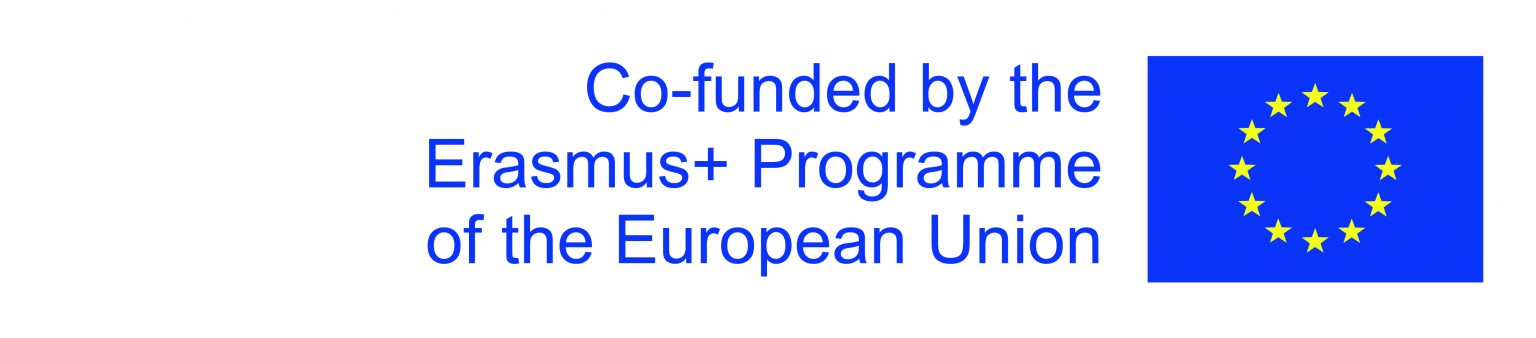 FIELD / SUBJECTTopics


ACTIVITIESEDUCATIONAL OUTCOMESSUPPORT STRATEGIESACHIEVEMENT OF OUTCOMES1.KINESITHERAPY1. Biotic motor knowledge
2. Influence on motor skills
3. Obstacle polygons
4. Kinesitherapy exercises1.1. Free walking in the given space, walking with a change of direction, crawling on your knees forward, crawling on your knees backwards, lift the medicine girl off the floor, lift the medicine girl and transfer her from the cone to the hoop
2. 1.Autism fitness program
3. 1. Polygons according to motor abilities, according to functional abilities
4.1.Exercises for the upper back and shoulders, exercises for the lower back, exercises for the torso, exercises for the feet, breathing exercises, somatic exercises1. The student performs the activity for up to 3 minutes
2. The student performs half of the activities with 1-3 series and 2-6 repetitions
3. The student performs activities at least 3 times in a row with or without rest
4. The student performs 2 exercises for each body part in 1-3 series with 2-6 repetitions1. Physical support
2. Physical and verbal guidance
3. Verbal guidance and demonstration
4. Minimum verbal support with termination until independent performance of activities
4.Picture sequence
5. Video display++/--2. WATER SPORT1. Swimming1.1. Exercises on dry land and in water, getting used to water, breathing exercises in place and movement, basic biotic movements in water, adapted strength and strength exercises along the edge of the pool, floating with support1. The student performs 4 activities in 1-3 series with 2- 6 repetitions1. Physical support
2. Physical and verbal guidance
3. Verbal guidance and demonstration
4. Minimum verbal support with termination until independent performance of activities
4.Picture sequence++/--3.OUTDOOR STAY /
HORSEBACK RIDING1. Hiking and trekking
2. Horseback riding1. Planning and hiking up to 4 km without slope and with slope
2. Elements of hippotherapy with a therapist on the riding ground1. The student performs the planned route regardless of the time period
2. The student performs 5 elements as part of hippotherapy1. Physical support
2. Physical and verbal guidance
3. Verbal guidance and demonstration
4. Minimum verbal support with termination until independent performance of activities
4.Picture sequence++/--JANUARYFEBRUARYMARCHAPRILMAYJUNESEMPTEBEROCTOBERNOVEMBERDECEMBER1.KINESITHERAPY2. WATER SPORT3.OUTDOOR STAY /
HORSEBACK RIDINGKINESITHERAPY / ACTIVITIES
(custom Autism fitness program)PERFORMANCES with verbal supportPERFORMANCES with physical guidanceDO NOT PERFORM
(difficulties in
motivation,
cognitive or
physical)NOTES1. STANDING INSIDE THE CIRCLE
(3 sec)SER:      REP:2.SQUAT
(BELOW PARALLEL)SER :               REP: 3. TROWING MEDICINE BALL FROM CHEST KG:         SER:     REP:4.  TROWING MEDICINE BALL OVER THE HEADKG:         SER:      REP: 5. THROWING (PUSHING) MEDICINE BETWEEN LEGSKG:         SER:     REP:6.OVERHEAD PRESS WITH SANDBELLKG:         SER:     REP:7. PULLING ELASTIC BANDKG:         SER:     REP:8. HURDLE STEPSHEIGHT:         SER:       REP:  9.   ROPE SWING SER:     REP:10. PULLING ROPESER:      REP:11.LONG JUMPSER:        REP:12. CRAWL (variants)SER:          REP:  13. “GLUTE BRIDGE”SER:      REP: 